§15753.  Mandated legislative appropriations for special educationExcept as provided in section 15689, subsection 1, but notwithstanding any other provision of chapter 606‑B, the Legislature shall provide 100% of a school administrative unit's special education costs as calculated pursuant to section 15681‑A, subsection 2.  [PL 2005, c. 2, Pt. D, §63 (NEW); PL 2005, c. 2, Pt. D, §§72, 74 (AFF); PL 2005, c. 12, Pt. WW, §18 (AFF).]For the purposes of the mandatory appropriation required by this section, and in accordance with the essential programs and services school funding allocation system established in chapter 606‑B, the commissioner shall identify and provide in the commissioner's recommendation pursuant to section 15689‑C the total special education costs required to be funded pursuant to this section.  In addition to any appropriations required by section 15689‑E, the Legislature shall appropriate and ensure the accurate distribution of the total amount identified by the commissioner, adjusted by the federal reimbursements for the costs of special education services mandated by federal or state law, rule or regulation that will be provided to the individual school administrative units for that same school year.  [PL 2005, c. 2, Pt. D, §63 (NEW); PL 2005, c. 2, Pt. D, §§72, 74 (AFF); PL 2005, c. 12, Pt. WW, §18 (AFF).]SECTION HISTORYPL 2005, c. 2, §D63 (NEW). PL 2005, c. 2, §§D72,74 (AFF). PL 2005, c. 12, §WW18 (AFF). The State of Maine claims a copyright in its codified statutes. If you intend to republish this material, we require that you include the following disclaimer in your publication:All copyrights and other rights to statutory text are reserved by the State of Maine. The text included in this publication reflects changes made through the First Regular and First Special Session of the 131st Maine Legislature and is current through November 1, 2023
                    . The text is subject to change without notice. It is a version that has not been officially certified by the Secretary of State. Refer to the Maine Revised Statutes Annotated and supplements for certified text.
                The Office of the Revisor of Statutes also requests that you send us one copy of any statutory publication you may produce. Our goal is not to restrict publishing activity, but to keep track of who is publishing what, to identify any needless duplication and to preserve the State's copyright rights.PLEASE NOTE: The Revisor's Office cannot perform research for or provide legal advice or interpretation of Maine law to the public. If you need legal assistance, please contact a qualified attorney.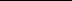 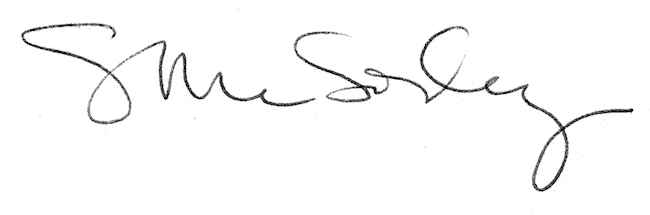 